Важно знать! 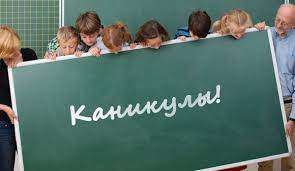 В период весенних каникул наши юные сограждане очень часто остаются без присмотра близких родственников ввиду их занятости на работе. Работники ОГБУ «ПСС Иркутской области» напоминают, чтобы оставшиеся дни каникул прошли не только интересно, но и безопасно, взрослым следует задуматься над тем, чем ребёнок будет заниматься. Поговорите с детьми о правилах безопасного поведения. 1. Пожарная безопасность. Не оставляйте малолетних детей одних дома без присмотра, убирайте с видного места спички, зажигалки в недоступные для детей места. Обязательно проведите с детьми беседу на общеизвестную тему: «Спички детям - не игрушка». Трагические случаи наглядно доказывают: главная причина гибели детей на пожаре кроется в их неумении действовать в критических ситуациях. Во время пожара у маленьких детей срабатывает подсознательный инстинкт: ребенок старается к чему-то прижаться, куда-то спрятаться, ищет мнимое убежище - под кроватью, под столом. Там и настигает его беда. Поэтому обязательно научите ребенка действиям при пожаре, покажите ему возможные выходы для эвакуации. Очень важно научить детей не паниковать и не прятаться в случае пожара. Чувство опасности, исходящее от огня, ребенку нужно прививать с раннего детства. Соблюдение правил безопасности должно войти в привычку каждого.  2. Правила безопасности на дорогах и улице. Научите ребенка осторожности на дороге, ориентации по основным знакам дорожного движения и правилам безопасного передвижения по травмоопасным местам, а также расскажите ему о правилах личной безопасности. Нельзя гладить и тем более дразнить бездомных животных. Не рекомендуется разговаривать с незнакомыми людьми. Нельзя без ведома родителей уходить в лес, на водоемы. Категорически запрещается играть вблизи проезжей части, а также ходить на пустыри, заброшенные здания, свалки.  3. Правила безопасного поведения на водоемах. Как известно, дети младшего и среднего школьного возраста - самые любознательные исследователи. Именно любопытство приводит детей на потерявший прочность весенний лед, где их может подстерегать смертельная опасность. Весной от водоёмов стоит держаться подальше и детям, и взрослым.  4. Правила безопасности в быту. Дети должны знать о том, что без присмотра взрослых нельзя принимать лекарственные препараты, пользоваться не освоенными ими ранее электроприборами. Взрослые также должны позаботиться и о том, чтобы строительные инструменты, такие как дрели, пилы, ножовки и т.п. хранились в недоступных для ребёнка местах.       И самое главное, выучите с детьми наизусть номера телефонов вызова экстренных служб: 101 - «Служба спасения»; 102 - «Полиция»; 103 - «Скорая медицинская служба».        Позаботьтесь сегодня о том, чтобы завтра беда обошла ваш дом, вашу семью стороной.Инструктор противопожарной профилактикиОГБУ «ПСС Иркутской области»Степанюк Е.Г.